Отчето проведении Недели ресурсосбереженияОбразовательное учреждение МАДОУ д/сад № 129 г. КалининградОрганизаторы акции в ОУ Козулина Галина Михайловна				     Трифонова Анастасия АндреевнаПеречислите, какие мероприятия проведены:Тематическое занятие «Путешествие Гномика в страну Экономию»Квест  «Я экономным быть хочу!»Игра-акция «Не дай капельке упасть!»Стенд «Учимся беречь энергию»Папка-раскладушка «Правила гнома Эконома»Изготовление открыток «Гном Эконом идет к нам в дом!»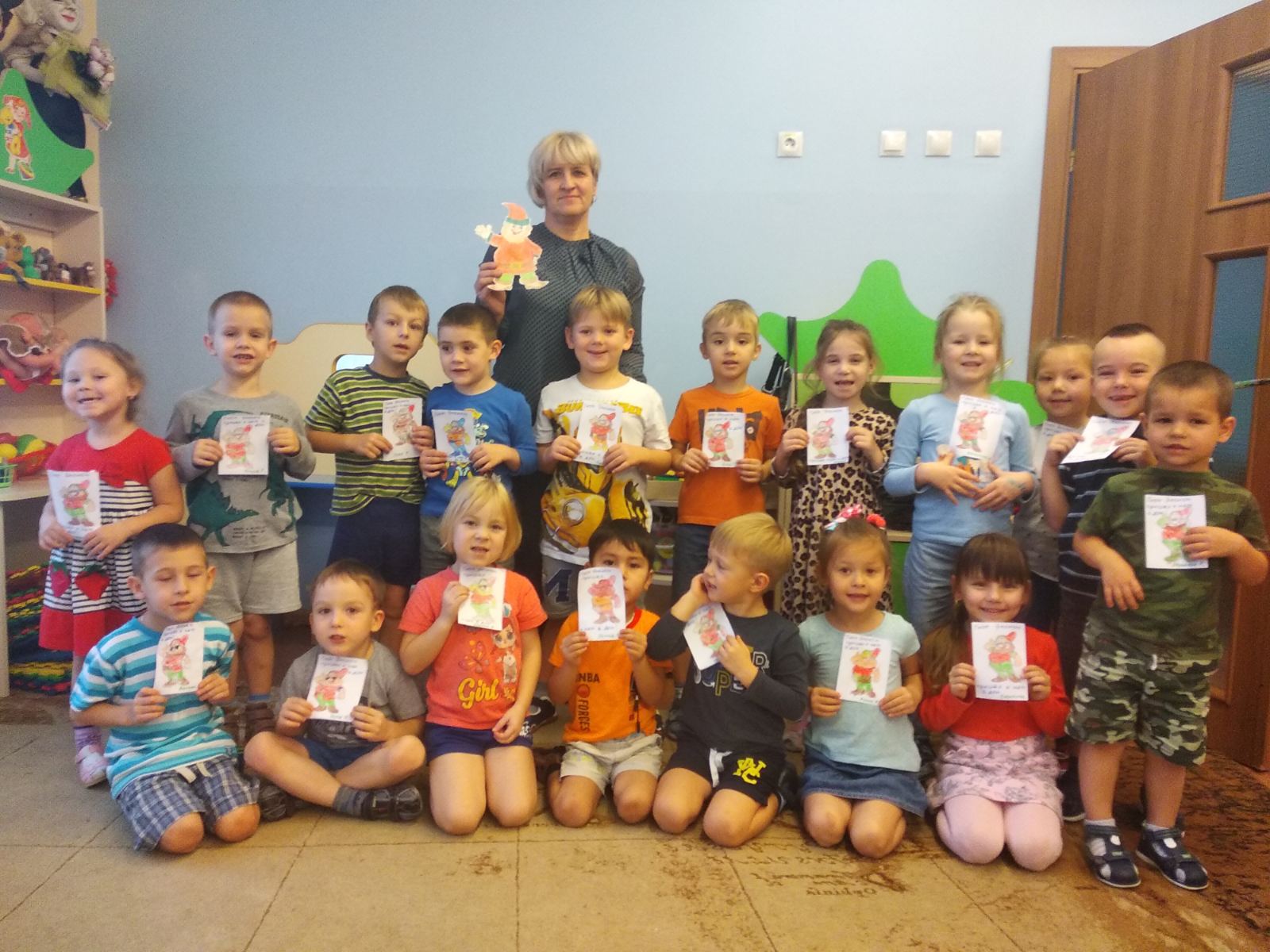 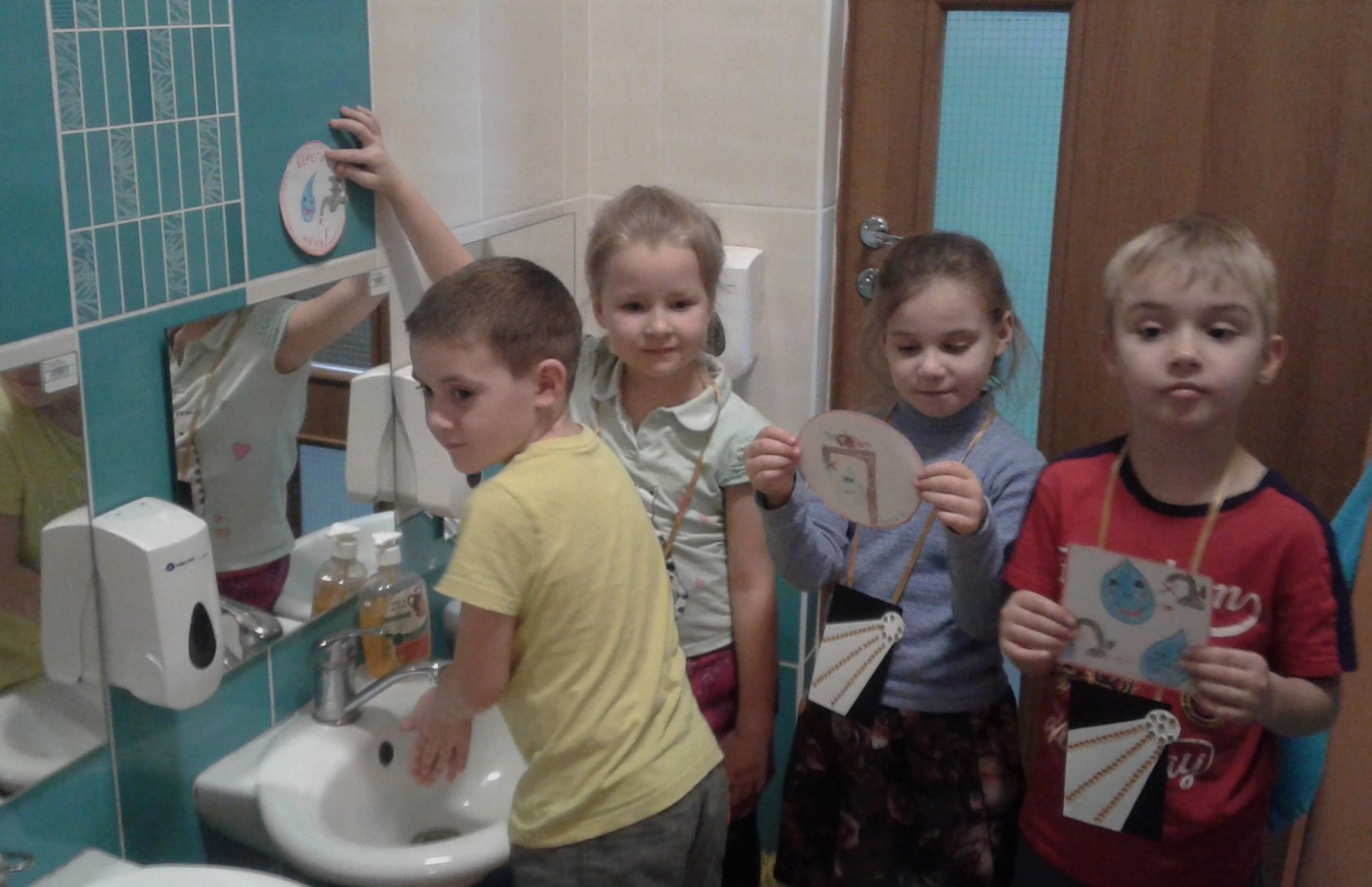 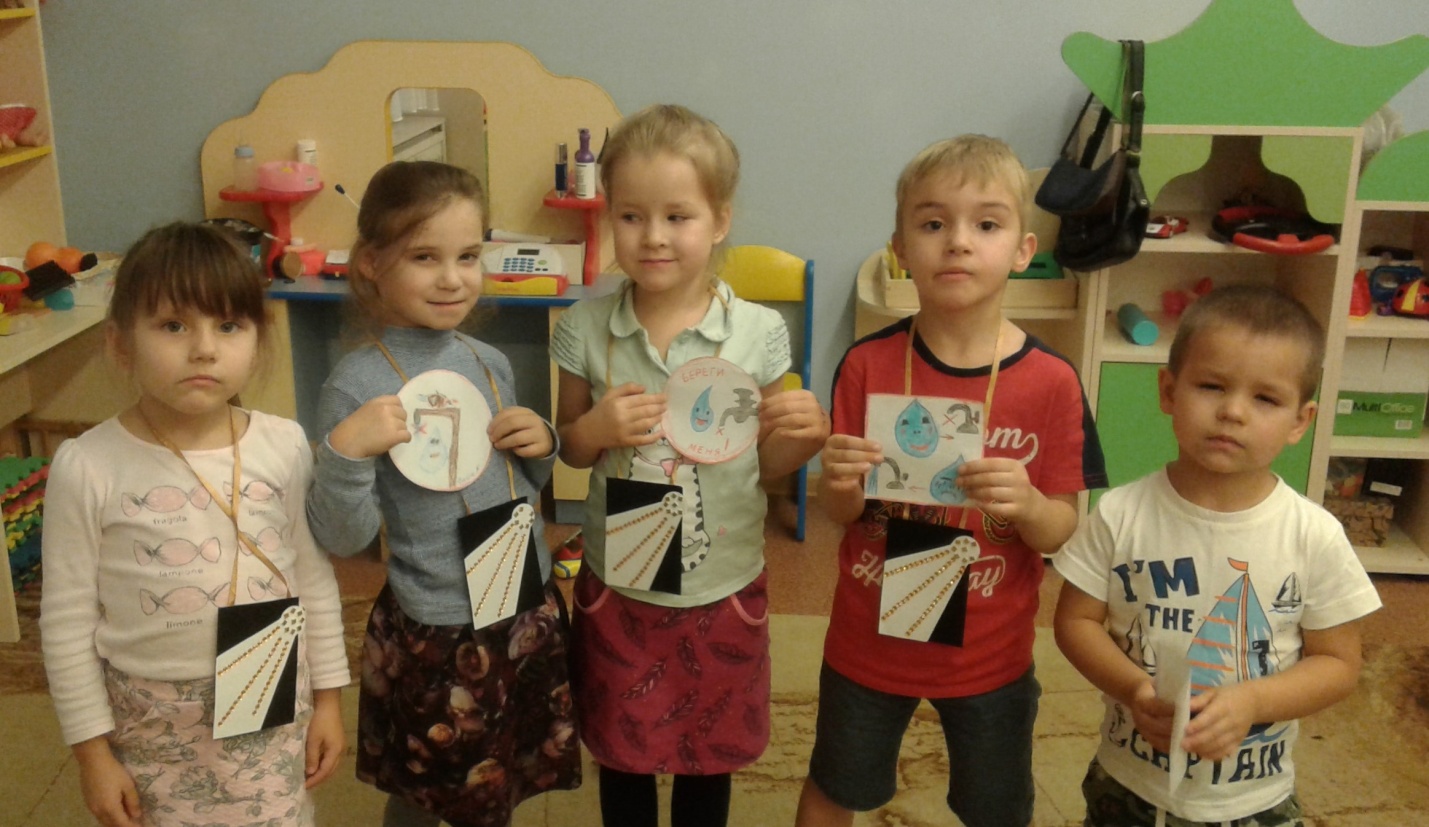 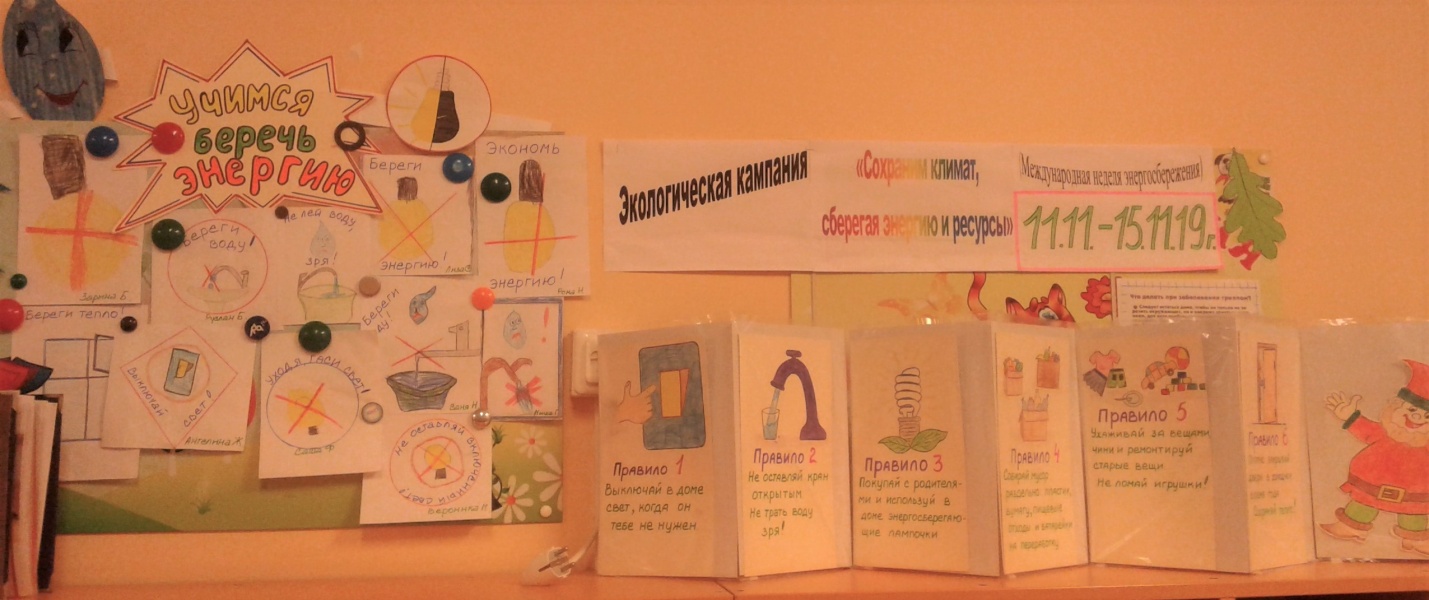 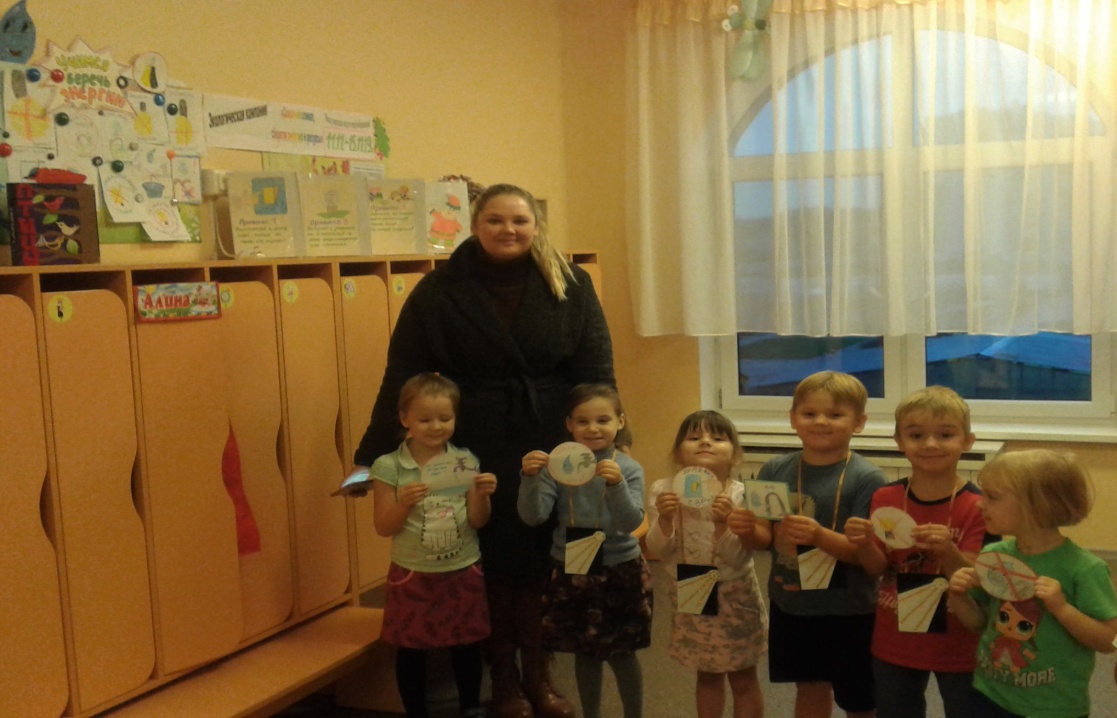 		В течение недели с 11.11 по 15.11.2019 года воспитатели группы № 9 провели различные мероприятия с детьми старшего дошкольного возраста.Тематическое занятие «Путешествие Гномика в страну Экономию», квест и игра познакомили  ребят со сложными энергосберегающими понятиями,  разъяснили их значимость для жизнедеятельности человека. Оформление стенда, папки-раскладушки «Правила гнома Эконома», открыток помогли посеять зерно энергосберегающих норм поведения в сердцах ребят и их родителей:практическое применение усвоенных правил по экономии и бережливости в быту;показ личного примера разумного потребления электроэнергии, тепла и водных ресурсов.Количество участников акцииКоличество участников акцииКоличество участников акцииВоспитанникиПедагогиРодители28220